graduate COMMITTEE 
curriculum PROPOSAL FORM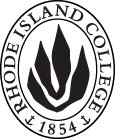 Cover page						Scroll over blue text to see further instructionsB.  NEW OR REVISED COURSES:D. SignaturesChanges that directly impact more than one department/program MUST have the signatures of all relevant department chairs, program directors, and relevant dean (e.g. when creating/revising a program using courses from other departments/programs). Proposals that do not have appropriate approval signatures will not be considered. Type in name of person signing and their position/affiliation.Send electronic files of this proposal and accompanying catalog copy to graduatecommittee@ric.edu and a printed or electronic signature copy of this form to the current Chair of Graduate Committee. Check Graduate Committee website for due dates.D.1. Approvals:   required from programs/departments/deans who originate the proposal.  may include multiple departments, e.g., for joint/interdisciplinary prposals. A.1. Course or programBiol 691-696, Directed StudyBiol 691-696, Directed StudyBiol 691-696, Directed StudyBiol 691-696, Directed StudyBiol 691-696, Directed StudyReplacing A.2. Proposal typeCourse:  revision Course:  revision Course:  revision Course:  revision Course:  revision A.3. OriginatorD. BrittD. BrittHome DepartmentHome DepartmentBiologyBiologyA.4. Rationale/ContextThe purpose of this proposal is to:  Change prerequisites for BIOL B91-696 and modify the course description in the RIC catalog. Current description states: “open only to students enrolled in the MA program …”  with a prerequisite of ‘graduate status.’Desired change:  Enrollment in a Biology graduate program (MA or CGS) is a prerequisite for BIOL 691-696.Biology graduate students use BIOL 691-696 course numbers to enroll in research projects, and research activity is required for both our MA and CGS programs.  The original catalog description was written before the CGS program was established, thus the lack of inclusive wording is an oversight that needs to be corrected.  Having Biology graduate program enrollment as a pre-requisite clarifies expectations and will facilitate enrollment screening.  The purpose of this proposal is to:  Change prerequisites for BIOL B91-696 and modify the course description in the RIC catalog. Current description states: “open only to students enrolled in the MA program …”  with a prerequisite of ‘graduate status.’Desired change:  Enrollment in a Biology graduate program (MA or CGS) is a prerequisite for BIOL 691-696.Biology graduate students use BIOL 691-696 course numbers to enroll in research projects, and research activity is required for both our MA and CGS programs.  The original catalog description was written before the CGS program was established, thus the lack of inclusive wording is an oversight that needs to be corrected.  Having Biology graduate program enrollment as a pre-requisite clarifies expectations and will facilitate enrollment screening.  The purpose of this proposal is to:  Change prerequisites for BIOL B91-696 and modify the course description in the RIC catalog. Current description states: “open only to students enrolled in the MA program …”  with a prerequisite of ‘graduate status.’Desired change:  Enrollment in a Biology graduate program (MA or CGS) is a prerequisite for BIOL 691-696.Biology graduate students use BIOL 691-696 course numbers to enroll in research projects, and research activity is required for both our MA and CGS programs.  The original catalog description was written before the CGS program was established, thus the lack of inclusive wording is an oversight that needs to be corrected.  Having Biology graduate program enrollment as a pre-requisite clarifies expectations and will facilitate enrollment screening.  The purpose of this proposal is to:  Change prerequisites for BIOL B91-696 and modify the course description in the RIC catalog. Current description states: “open only to students enrolled in the MA program …”  with a prerequisite of ‘graduate status.’Desired change:  Enrollment in a Biology graduate program (MA or CGS) is a prerequisite for BIOL 691-696.Biology graduate students use BIOL 691-696 course numbers to enroll in research projects, and research activity is required for both our MA and CGS programs.  The original catalog description was written before the CGS program was established, thus the lack of inclusive wording is an oversight that needs to be corrected.  Having Biology graduate program enrollment as a pre-requisite clarifies expectations and will facilitate enrollment screening.  The purpose of this proposal is to:  Change prerequisites for BIOL B91-696 and modify the course description in the RIC catalog. Current description states: “open only to students enrolled in the MA program …”  with a prerequisite of ‘graduate status.’Desired change:  Enrollment in a Biology graduate program (MA or CGS) is a prerequisite for BIOL 691-696.Biology graduate students use BIOL 691-696 course numbers to enroll in research projects, and research activity is required for both our MA and CGS programs.  The original catalog description was written before the CGS program was established, thus the lack of inclusive wording is an oversight that needs to be corrected.  Having Biology graduate program enrollment as a pre-requisite clarifies expectations and will facilitate enrollment screening.  The purpose of this proposal is to:  Change prerequisites for BIOL B91-696 and modify the course description in the RIC catalog. Current description states: “open only to students enrolled in the MA program …”  with a prerequisite of ‘graduate status.’Desired change:  Enrollment in a Biology graduate program (MA or CGS) is a prerequisite for BIOL 691-696.Biology graduate students use BIOL 691-696 course numbers to enroll in research projects, and research activity is required for both our MA and CGS programs.  The original catalog description was written before the CGS program was established, thus the lack of inclusive wording is an oversight that needs to be corrected.  Having Biology graduate program enrollment as a pre-requisite clarifies expectations and will facilitate enrollment screening.  A.5. Student impactClarifies the course is intended for all Biology graduate students Clarifies the course is intended for all Biology graduate students Clarifies the course is intended for all Biology graduate students Clarifies the course is intended for all Biology graduate students Clarifies the course is intended for all Biology graduate students Clarifies the course is intended for all Biology graduate students A.6. Impact on other programsNo impact on other programsNo impact on other programsNo impact on other programsNo impact on other programsNo impact on other programsNo impact on other programsA.7. Resource impactFaculty PT & FT: N/AN/AN/AN/AN/AA.7. Resource impactLibrary:N/AN/AN/AN/AN/AA.7. Resource impactTechnologyN/AN/AN/AN/AN/AA.7. Resource impactFacilities:N/AN/AN/AN/AN/AA.7. Resource impactPromotion/ Marketing needs A.8. Semester effectiveFall 2018A.9. Rationale if sooner than next fallA.9. Rationale if sooner than next fallINSTRUCTIONS FOR PREPARING THE CATALOG COPY:  The proposal must include all relevant pages from the college catalog, and must show how the catalog will be revised. Old (for revisions only – list only information that is being revised)NewB.1. Course prefix and number BIOL 691-696Biol 691-696B.2. Cross listing number if anyB.3. Course title B.4. Course description Students investigate an experimental question in biology under the direction of an advisor. Open only to students enrolled in the MA program in biology. Students investigate an experimental question in biology under the direction of an advisor. B.5. Prerequisite(s)Graduate status and consent of advisor and department chair. Enrollment in the CGS in Modern Biological Sciences or MA in Biology programs, and consent of advisor and department chair.NamePosition/affiliationSignatureDateDeborah BrittProgram Director of BiologyRebeka MersonChair of BiologyEarl SimsonDean of Arts and Sciences